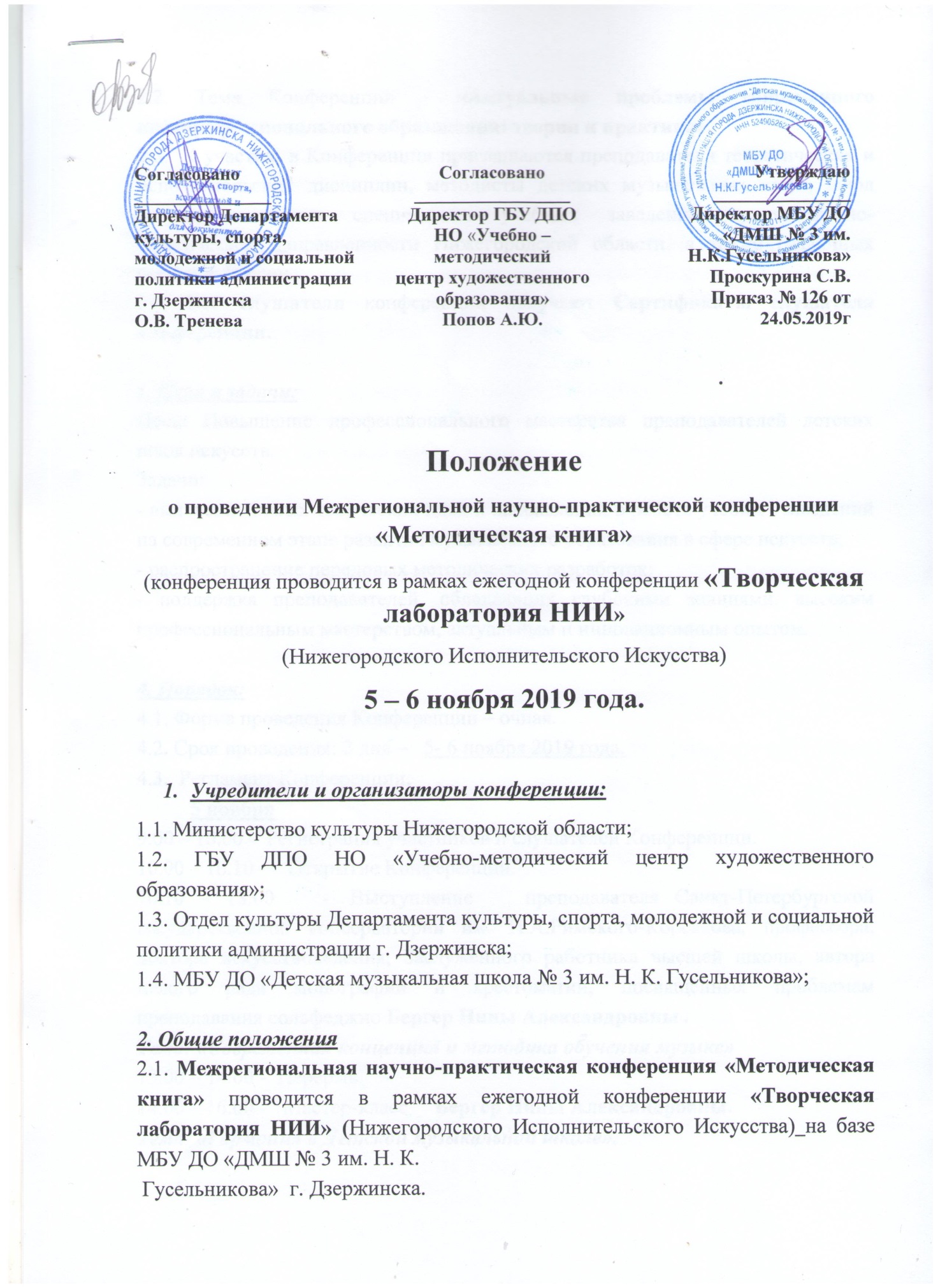 2.2. Тема Конференции - «Актуальные проблемы современного предпрофессионального образования: теория и практика».2.3.  К участию в Конференции приглашаются преподаватели теоретических и исполнительских дисциплин, методисты детских музыкальных школ, школ искусств, средних специальных учебных заведений художественно-эстетической направленности Нижегородской области, а также различных регионов России.2.4. Все слушатели конференции получают Сертификаты слушателя конференции.3. Цель и задачи:Цель: Повышение профессионального мастерства преподавателей детских школ искусств.Задачи:- выявление новых творческих идей и направлений в работе учебных заведений на современном этапе развития музыкального образования в сфере искусств;- распространение передовых методических разработок;- поддержка преподавателей, обладающих глубокими знаниями, высоким профессиональным мастерством, актуальным и инновационным опытом.4. Порядок:4.1. Форма проведения Конференции – очная.4.2. Срок проведения: 2 дня –   5- 6 ноября 2019 года.4.3.  Регламент Конференции: 	5 ноября9.00 – 10.00 -  Регистрация участников и слушателей Конференции.10.00 – 10.10   -  Открытие Конференции.10.10 – 13.00   -  Выступление    преподавателя Санкт-Петербургской государственной консерватории им. Н.А.Римского-Корсакова, профессора, доктора искусствоведения, Заслуженного работника высшей школы, автора целого ряда монографий и хрестоматий, посвященных проблемам преподавания сольфеджио Бергер Нины Александровны . Тема: «Современная концепция и методика обучения музыке»13.00 – 14.00 -  Перерыв. 14.00 – 16.00 -   Мастер-класс     Бергер Нины Александровны. Тема: «Гармония в Детской музыкальной школе».	6 ноября10.00 – 10.30 -  Презентация Третьего сборника «Креативное обучение в ДШИ: проблемы, поиски, перспективы».10.30 – 13.00 - Выступления – доклады участников по теме Конференции - п. 2.2 Положения (порядок выступлений будет объявлен позднее). Всем докладчикам и авторам статей сборника от организаторов будет вручён подарочный экземпляр Третьего научно-методического сборника «Креативное обучение в ДШИ: проблемы, поиски, перспективы».Все докладчики получат Сертификат докладчика конференции.13.00 – 14.00 -  Перерыв. 14.00 – 16.00 -  Продолжение выступлений докладчиков.16.00-17.00 – Круглый стол по итогам Конференции. 4.4. Основные направления выступлений на Конференции: - Инновационные и актуальные методические разработки в области искусства. - Организация творческого внеклассного мероприятия. - Музыкальные переложения, аранжировки классических и джазовых произведений для различных инструментов, а также произведения собственного сочинения. - Методические мероприятия (видео-уроки, мастер-классы) с использованием современных медиа-технологий.5. Заявка и вступительный взнос5.1. Заявки слушателя конференции (Приложение № 1) подаются на адрес электронной почты e-mail:  muz_school3.dzr@mail.ru  5.2. Стоимость вступительного взноса для участников Конференции - 500 руб. (кроме участников конкурса «Методическая книга»)5.3. Победители конкурса «Методическая книга» и докладчики конференции - участие БЕСПЛАТНОЕ.5.4. Срок подачи заявок до 30.10.19г.5.5. Вызовы на Межрегиональную Конференцию «Методическая книга» будут высланы после получения заявок. Скан-копия квитанции об оплате высылается с заявкой.  Все расходы, проезд – за счет направляющей стороны6. Реквизиты для перечисления вступительного взноса:Муниципальное бюджетное учреждение дополнительного образования «Детская музыкальная школа № 3 им. Николая Константиновича Гусельникова» (МБУ ДО «ДМШ № 3 им.Н.К.Гусельникова»)Директор - Проскурина Светлана Вячеславовна606010 Нижегородская обл., г. Дзержинск, ул. Октябрьская, 43 «А»ИНН 5249052623/КПП 524901001  УФК по Нижегородской области(Департамент финансов администрации города Дзержинска)Л/с 22001001960КБК 00000000000000000130 ОКТМО 22721000Р/с 40701810122023000023    Банк получатель: Волго - Вятское ГУ Банка России г. Н. Новгород БИК 042202001с пометкой «Оргвзнос»  на «Творческую лабораторию НИИ»  Приложение 2Справки по телефону:  8-(8313)-25-86-57  – директор МБУ ДО «ДМШ № 3 им. Н.К.Гусельникова» Светлана Вячеславовна Проскурина;8-920 055 56 54 – заместитель директора Братусенко Юлия ВладимировнаЭл. почта:  zavuchdmsh@mail.ruПриложение 1ЗАЯВКА СЛУШАТЕЛЯ. Межрегиональной научно-практической конференции «Методическая книга - 2019»5 – 6 ноября 2019 года.Подпись и печать руководителя направляющей организации.Приложение 2Квитанция для оплатыФамилия, Имя, Отчество участника (полностью)(Иванов Сергей Петрович)              Место работы (полностью), почтовый адрес, тел./факс, эл. почта, Ф.И.О. руководителя (полностью)Занимаемая должностьКонтактный телефон, почтовый и электронный адрес докладчикаНеобходимость направления письма-вызова в адрес  направляющей организации (да/нет)Способ оплаты:- Наличными при регистрации- Оплата по квитанции- Б/н (нужен комплект документов для оплаты : счет, договор )ИЗВЕЩЕНИЕКассирИНН 5249052623 КПП 524901001Департамент финансов администрации города Дзержинска МБУ ДО «ДМШ № 3 им. Н.К. Гусельникова»л/с 22001001960       р/с  40701810122023000023КБК 00000000000000000130 ОКТМО 22721000Волго-Вятское  ГУ Банка России г. Н. НовгородБИК 042202001ИНН 5249052623 КПП 524901001Департамент финансов администрации города Дзержинска МБУ ДО «ДМШ № 3 им. Н.К. Гусельникова»л/с 22001001960       р/с  40701810122023000023КБК 00000000000000000130 ОКТМО 22721000Волго-Вятское  ГУ Банка России г. Н. НовгородБИК 042202001ИНН 5249052623 КПП 524901001Департамент финансов администрации города Дзержинска МБУ ДО «ДМШ № 3 им. Н.К. Гусельникова»л/с 22001001960       р/с  40701810122023000023КБК 00000000000000000130 ОКТМО 22721000Волго-Вятское  ГУ Банка России г. Н. НовгородБИК 042202001ИНН 5249052623 КПП 524901001Департамент финансов администрации города Дзержинска МБУ ДО «ДМШ № 3 им. Н.К. Гусельникова»л/с 22001001960       р/с  40701810122023000023КБК 00000000000000000130 ОКТМО 22721000Волго-Вятское  ГУ Банка России г. Н. НовгородБИК 042202001ИЗВЕЩЕНИЕКассир(организация)(организация)(организация)(организация)ИЗВЕЩЕНИЕКассир(Ф.И.О.)(Ф.И.О.)(Ф.И.О.)(Ф.И.О.)ИЗВЕЩЕНИЕКассирНазначение платежаДата Дата СуммаИЗВЕЩЕНИЕКассир«Оргвзнос»  на «Творческую лабораторию НИИ»  ИЗВЕЩЕНИЕКассирПлательщикПлательщикПлательщикПлательщикКВИТАНЦИЯКассирИНН 5249052623 КПП 524901001Департамент финансов администрации города Дзержинска МБУ ДО «ДМШ № 3 им. Н.К. Гусельникова»л/с 22001001960       р/с  40701810122023000023КБК 00000000000000000130 ОКТМО 22721000Волго-Вятское  ГУ Банка России г. Н. НовгородБИК 042202001ИНН 5249052623 КПП 524901001Департамент финансов администрации города Дзержинска МБУ ДО «ДМШ № 3 им. Н.К. Гусельникова»л/с 22001001960       р/с  40701810122023000023КБК 00000000000000000130 ОКТМО 22721000Волго-Вятское  ГУ Банка России г. Н. НовгородБИК 042202001ИНН 5249052623 КПП 524901001Департамент финансов администрации города Дзержинска МБУ ДО «ДМШ № 3 им. Н.К. Гусельникова»л/с 22001001960       р/с  40701810122023000023КБК 00000000000000000130 ОКТМО 22721000Волго-Вятское  ГУ Банка России г. Н. НовгородБИК 042202001ИНН 5249052623 КПП 524901001Департамент финансов администрации города Дзержинска МБУ ДО «ДМШ № 3 им. Н.К. Гусельникова»л/с 22001001960       р/с  40701810122023000023КБК 00000000000000000130 ОКТМО 22721000Волго-Вятское  ГУ Банка России г. Н. НовгородБИК 042202001КВИТАНЦИЯКассир(организация) (организация) (организация) (организация) КВИТАНЦИЯКассир(Ф.И.О.)(Ф.И.О.)(Ф.И.О.)(Ф.И.О.)КВИТАНЦИЯКассирНазначение платежаДатаСуммаСуммаКВИТАНЦИЯКассир«Оргвзнос»  на «Творческую лабораторию НИИ»  КВИТАНЦИЯКассирПлательщикПлательщикПлательщикПлательщик